Đề 25  Môn Tiếng Việt lớp 5 ( ngày 30/3/2020)I – CHÍNH TẢ:1. Điền vào chỗ trống:a) r, d hoặc gi: …ành quà cho bé, ….ành chiến thắng, đọc …ành mạch.b) iêm hoặc im: lúa ch…., tổ ch……, t…… thuốc, quả t……c) iêp hoặc ip: rau d...., buồn ngủ d….. mắt, chất d….. lục, d…… may2. Chọn từ chỉ màu trắng (phau phau, trắng hồng, trắng bệch, trắng xóa) thích hợp điền vào chỗ trống trong các câu thơ sau:Tuyết rơi …………………….một màuVườn chim chiều xế ………………….cánh cò.Da ………………….- người ốm oBé khỏe đôi má non tơ ………………………..II – LUYỆN TỪ VÀ CÂU:1. Xếp 15 từ sau thành 3 nhóm từ đồng nghĩa và ghi vào từng cột trong bảng:anh dũng, nhân từ, trung thực, nhân hậu, dũng cảm, nhân ái, thành thật, gan dạ, chân thật, nhân đức, thật thà, can đảm, phúc hậu, thẳng thắn, gan góc.2. Xếp những từ sau vào ô thích hợp trong bảng:nhỏ bé, nhỏ, bé, nhỏ nhắn, nhỏ nhẹ, nhỏ nhen, đẹp, tươi, tươi đẹp, đẹp đẽ, đẹp xinh, đèm đẹp, vui, mừng, vui chơi, vui thích, vui vẻ.3. Phân loại các kiểu câu kể trong đoạn sau và ghi số thứ tự câu phù hợp vào chỗ trống:(1) Lê Duy là em trai của em. (2) Cu cậu vừa tròn một tuổi tuần trước. (3) Đúng hôm sinh nhật, Duy đứng dậy bước đi chập chững trong sự ngỡ ngàng của mọi người. (4) Cả nhà vỗ tay sung sướng. (5)Mặt cu cậu lúc ấy trông rất buồn cười. (6) Duy đúng là “cục cưng” của cả nhà.+ Kiểu câu “ Ai làm gì?” là: câu……………………………………………………………+ Kiểu câu “Ai thế nào?” là: câu…………………………………………………………..+ Kiểu câu “Ai là gì?” là: câu…………………………………………………………….III – TẬP LÀM VĂN:Đề: Trong những ngày nghỉ tránh dịch bệnh, em không được đến trường để gặp thầy cô, bạn bè khiến em rất nhớ mọi người, nhất là người bạn thân nhất của em. Hãy viết bài văn tả lại người bạn thân đó.Đề 26 ngày 31/3/2020Đề ôn tập lớp 5 môn ToánCâu 1. Viết vào ô trống: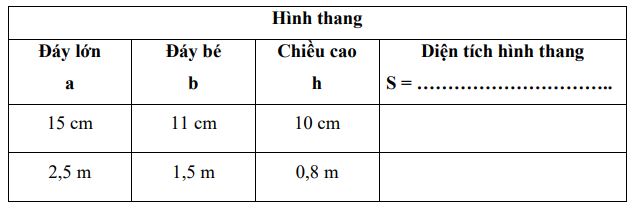 Câu 2. Tìm tỉ số phần trăm của:a) 9 và 15…………………………………………………………………………………b) 6 và 20…………………………………………………………………………………Câu 3. a) Tìm x22,1 : x = 8,5b) Tính bằng cách thuận tiện nhất:6,8 x 7,24 + 7,24 x 3,2………………………………………………………………………………………………………………………………………………………………………………………………………………………………………………………Câu 4. Chiếc khăn quàng đỏ hình tam giác có chiều cao là 3 dm, độ dài đáy bằng 7/2 chiều cao. Tính diện tích của chiếc khăn quàng đỏ đó.Bài giải................………………………………………………………….......................................………………………………………………………….......................................………………………………………………………….......................................…………………………………………………………....................Bài ôn tập môn  Toán lớp 5 - Đề 27( ngày 1/4/2020)Bài 1:  Tính chu vi hình tròn có:Bán kính r = 2,25dm................................................................................................................................................................................................................................................................................................................................................................................................................................Đường kính d = 3/2 m.................................................................................................................................................................................................................................................................................................................................................................................................................................Bài 2: Tính diện tích hình tròn có:Bán kính r = 7,5cm...............................................................................................................................................................................................................................................................................................................................................................................................................................Chu vi C = 9,42m.................................................................................................................................................................................................................................................................................................................................................................................................................................Bài 3:  Đường kính của một bánh xe đạp là 65cm. Để người đi xe đạp đi được quãng đường 2041 m thì mỗi bánh xe phải lăn bao nhiêu vòng?...............................................................................................................................................................................................................................................................................................................................................................................................................................................................................................................................................................................Bài 4: Trong hình bên, biết hình tròn có đường kính 50cm, diện tích hình chữ nhật bằng 18% diện tích hình tròn. Tính diện tích phần đã tô đậm của hình tròn.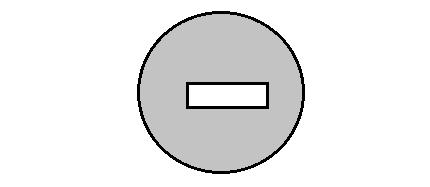 Phiếu bài tập môn Tiếng việt lớp 5 - Số 28(2/4/2020)Lời nói và những vết đinhMột cậu bé tính tình rất nóng nảy và cộc cằn. Một hôm, cha cậu cho cậu một túi đinh và dặn rằng mỗi khi cậu nổi nóng hay nặng lời với ai, hãy đóng một cái đinh vào hàng rào gỗ phía sau vườn và suy nghĩ về việc mình đã làm.Sau ngày đầu tiên, cậu bé đã phải đóng đến hai mươi ba chiếc đinh lên hàng rào. Những ngày sau, cậu đã cố gắng kìm chế cơn giận của mình thì số đinh cậu đóng lên tường rào ngày một giảm. Và cậu nhận ra rằng việc giữ bình tĩnh còn dễ hơn là việc đóng những chiếc đinh.Cho đến một ngày, khi không cần phải dùng đến chiếc đinh nào thì cậu bé tin là mình đã thay đổi và không còn nóng nảy như trước nữa. Cậu kể với cha về điều này và người cha đưa ra một đề nghị : “Mỗi ngày con giữ được bình tĩnh, hãy nhổ một chiếc đinh ra khỏi hàng rào, con sẽ có khả năng điều khiển cảm xúc của mình.”Nhiều ngày trôi qua, cuối cùng, cậu bé vui mừng thông báo với cha rằng tất cả những chiếc đinh đều đã được nhổ. Người cha dẫn cậu đến hàng rào và nói :- Con đã làm rất tốt, con trai ạ ! Nhưng con hãy nhìn vào những cái lỗ chi chít trên hàng rào kia xem. Cái hàng rào này sẽ chẳng bao giờ lành lặn như trước nữa. Những điều con thốt ra trong cơn giận dữ sẽ để lại trong lòng người khác những vết thương giống như những vết đinh này. Cho dù con có nói lời xin lỗi bao nhiêu lần thì vết thương vẫn còn đó. Vết thương tâm hồn rất khó hàn gắn và chỉ có thể lành được khi có tình yêu thương chân thành và thực sự.Theo bản dịch của Thảo NguyênHọc sinh tự đọc bài Lời nói và những vết đinh rồi khoanh tròn vào chữ cái trước câu trả lời đúng.Câu 1. Mỗi khi cậu bé nóng nảy, người cha bảo cậu làm gì?a. Không được nóng nảy nữa.          b. Đếm đinh trên hàng ràoc. Đóng một cái đinh vào hàng rào gỗ phía sau vườn.d. Đóng một cái đinh vào hàng rào gỗ phía sau vườn và suy nghĩ về việc mình đã làm.Câu 2. Sau khi thực hiện yêu cầu của cha, cậu bé nhận ra điều gì?a. Đóng một chiếc đinh là việc quá khó.b. Giữ bình tĩnh cho bản thân là việc cậu không thể thực hiện được.c. Việc giữ bình tĩnh còn dễ hơn là việc đóng những chiếc đinh lên hàng rào.d. Việc giữ bình tĩnh còn khó hơn là việc đóng những chiếc đinh lên hàng rào.Câu 3. Khi cậu bé đã học được cách giữ bình tĩnh, người cha yêu cầu cậu làm gì?a. Tiếp tục đóng đinh lên hàng rào.         b. Không đóng đinh lên hàng rào nữa.c. Nhổ hết đinh ra khỏi hàng rào.d. Mỗi ngày nhổ một chiếc đinh ra khỏi hàng rào.Câu 4. Người cha cho cậu thấy điều gì khi những chiếc đinh đã được nhổ khỏi hàng rào?a. Cậu làm vậy là tốt rồi.b. Hàng rào có những lỗ thủng, không còn lành lặn như trước.c. Hàng rào trở lại nguyên lành như cũ.            d. Hàng rào không còn kiên cố nữa.Câu 5. Cậu bé đã nhận được bài học gì?........................................................................................................................................................................................................................................................................................................................................................................................................................................................................................................................................................................................
Câu 6. Thành ngữ nào dưới đây nói về quan hệ bạn bè ?a. Chị ngã em nângb. Máu chảy ruột mềmc. Kính trên, nhường dướid. Buôn có bạn, bán có phườngCâu 7. Tìm chủ ngữ trong câu: Cậu bé vui sướng báo cho cha mình biết rằng mình không còn cảm thấy cáu giận..................................................................................................................................................……………………………………………………………………………………………………...Câu 8. Tìm đại từ trong các câu sau: Người cha dẫn con trai đến chỗ hàng rào. Ông vui mừng vì con trai đã tiến bộ.” Đại từ đó dùng làm gì ?………………………………………………………………………………………………………………………………………………………………………………………………………………Câu 9. Đặt 1 câu có cặp quan hệ từ biểu thị quan hệ tương phản.……………………………………………………………………………………………………………………………………………………………………………………………………………...............................................................................................................................................Bài ôn tập môn Toán lớp 5 - Đề 29( 3/4/2020)Bài 1:Hình tròn thứ nhất có đường kính bằng bán kính hình tròn thứ hai. Tỉ số phần trăm diện tích của hình tròn thứ nhất và hình tròn thứ hai là:A. 20%             B. 25%                        C. 40%                        D. 50%Bài 2: Diện tích của một hình tròn là 50,24cm, tính chu vi của hình tròn đó?…………………………………………………………………………………………………………………………………………………………………………………………………………...............................................................................................................................................Bài 3: Hình bên có bốn nửa hình tròn đường kính là cạnh của hình vuông ABCD. Biết cạnh của hình vuông ABCD là 4cm, tính diện tích phần đã tô đậm (hình bông hoa).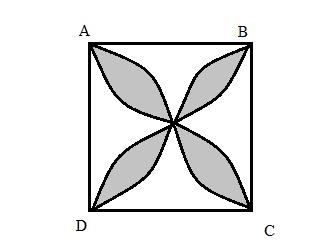 …………………………………………………………………………………………………………………………………………………………………………………………………………...............................................................................................................................................Bài 4: Cho hình vuông ABCD cạnh 2cm. Hai hình tròn tâm A và tâm C cùng có bán kính 2cm. Tính diện tích phần đã tô đậm của hình vuông ABCD.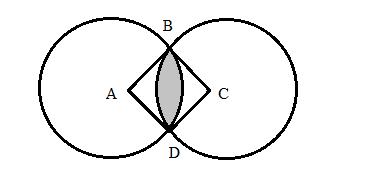 …………………………………………………………………………………………………………………………………………………………………………………………………………...............................................................................................................................................Bài ôn tập môn Toán lớp 5 - Đề 30( 4/4/2020)Bài tập 1: Chồng gạch này có bao nhiêu viên gạch?A. 6 viên       B. 8 viên       C. 10 viên       D. 12 viên…………………………………………………………………………………………………………………………………………………………………………………………………………...............................................................................................................................................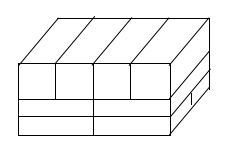 Bài tập 2: Hình chữ nhật ABCD có diện tích 2400cm2.Tính diện tích tam giác MCD?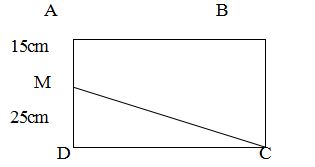 …………………………………………………………………………………………………………………………………………………………………………………………………………...............................................................................................................................................Bài tập 3: (HSKG): Người ta đóng một thùng gỗ hình hộp chữ nhật có chiều dài 1,6m, chiều rộng 1,2m, chiều cao 0,9m.a) Tính diện tích gỗ để đóng chiếc thùng đó?b) Tính tiền mua gỗ, biết cứ 2m2 có giá 1005000 đồng.MÔN TIẾNG VIỆT ĐỀ 31( 6/4/2020)Đọc thầm văn bản, khoanh tròn chữ cái trước ý trả lời phù hợp nhất và làm các bài tập sau:CỔ TÍCH VỀ NGỌN NẾNMột tối mất điện, ngọn nến được đem ra đặt giữa phòng. Người ta châm lửa cho ngọn nến và nến lung linh cháy sáng. Nến hân hoan nhận ra rằng ngọn lửa nhỏ nhoi của nó đã mang lại ánh sáng cho cả căn phòng.Mọi người đều trầm trồ: “Ồ ngọn nến sáng quá, thật may, nếu không chúng ta sẽ chẳng nhìn thấy gì mất”. Nghe thấy vậy, nến vui sướng dùng hết sức mình đẩy lùi bóng tối xung quanh.Thế nhưng, những dòng sáp nóng đã bắt đầu chảy ra, lăn dài theo thân nến. Nến thấy mình càng lúc càng ngắn lại. Đến khi chỉ còn một nửa, nến giật mình: “Chết mất, ta mà cứ cháy mãi thế này thì chẳng bao lâu sẽ tàn mất thôi. Tại sao ta phải thiệt thòi như vậy?”.Nghĩ rồi, nến nương theo một cơn gió thoảng để tắt phụt đi. Một sợi khói mỏng manh bay lên rồi nến im lìm.Mọi người trong phòng nhốn nháo bảo nhau: “Nến tắt mất rồi, tối quá, làm sao bây giờ?”. Ngọn nến mỉm cười tự mãn và hãnh diện vì tầm quan trọng của mình. Nhưng bỗng một người đề nghị: “Nến dễ bị gió thổi tắt lắm, để tôi đi tìm cái đèn dầu”. Đèn dầu được thắp lên, còn ngọn nến đang cháy dở thì bị bỏ vào ngăn kéo tủ.Ngọn nến buồn thiu. Thế là từ nay nó sẽ bị nằm trong ngăn kéo, khó có dịp cháy sáng nữa. Nến chợt hiểu rằng hạnh phúc của nó là được cháy sáng vì mọi người, dù chỉ có thể cháy với ánh lửa nhỏ và dù sau đó nó sẽ tan chảy đi. Bởi vì nó là ngọn nến.Theo Nguyễn Quang Nhân1. Khi mang lại ánh sáng cho căn phòng và được mọi người khen ngợi thì ngọn nến cảm thấy thế nào ?a. Tự mãn và hãnh diệnb. Hân hoan, vui sướng.c. Tự hào vì làm được việc có ích.d. Hãnh diện vì đẩy lùi bóng tối.2. Tại sao ngọn nến lại nương theo gió và tắt phụt đi ?a. Vì nó đã cháy hết mình.b. Vì nó cảm thấy mình không còn cần thiết nữa.c. Vì mọi người không cần ánh sáng nữa.d. Vì nó cảm thấy thiệt thòi.3. Thân phận của nến ra sao khi đèn dầu được thắp lên ?a. Bị bỏ vào ngăn kéo tủ, khó có dịp được cháy sáng.b. Nến im lìm chìm vào bóng tối.c. Nến bị gió thổi tắt phụt đi.d. Nến càng lúc càng ngắn lại.4. Nến buồn thiu và chợt nhận ra điều gì ?a. Thấy mình chỉ còn một nửa.b. Chẳng bao lâu nữa sẽ tàn mất thôi.c. Hạnh phúc của nó là được cháy sáng vì mọi người.d. Ánh sáng của nó không còn quan trọng nữa.5. Câu chuyện muốn nói với em điều gì?a. Được làm việc có ích là điều hạnh phúc nhất của mỗi người.b. Được cháy hết mình là niềm vinh dự cho bản thân.c. Sống phải nghĩ điều thiệt hơn.d. Sống không cần có trách nhiệm và tận tụy với công việc.6. Câu 7. Dòng nào dưới đây không gồm các cặp từ trái nghĩa?a. Mưa – nắng, đầu – cuối, thức – ngủ, vui – buồn.b. Đầu tiên – cuối cùng, đỉnh – đáy, ngọn – gốc, mưa – nắng.c. Đầu – cuối, trước – sau, ngủ - dậy, sáng suốt – tỉnh táo.7. Các từ in đậm trong câu sau thuộc từ loại nào?Ồ nến sáng quá, thật may, nếu không chúng ta sẽ chẳng nhìn thấy gì.a. Danh từb. Động từc. Tính từd. Đại từ8. Dòng nào dưới đây có từ in nghiêng là từ đồng âm?a. cây bằng lăng/ cây thước kẻb. mặt vỏ cây/ mặt trái xoanc. tìm bắt sâu/ moi rất sâud. chim vỗ cánh/ hoa năm cánh9. Từ nào dưới đây là quan hệ từ?a. Từ "và" trong câu "Bé và cơm rất nhanh".b. Từ "hay" trong câu: "Cuốn truyện đó rất hay".c. Từ "như" trong câu: "Cô gái ấy có nụ cười tươi tắn như hoa mới nở. "d. Từ "với" trong câu: Quyển sách để ở chỗ cao quá, chị ấy với không tới.10. Câu nào dưới đây là câu ghép:a. Trong sương tối mịt mùng, trên dòng sông mênh mông, chiếc xuồng của má Bảy chở thương binh lặng lẽ xuôi dòng.b. Mưa rào rào trên sân gạch, mưa đồm độp trên phên nứa.c. Bé treo nón, mặt tỉnh khô, bẻ một nhánh trâm bầu làm thước.TẬP LÀM VĂNĐề bài: Hãy tả một người thân của em đang làm việc (ví dụ: đang nấu cơm, khâu vá, làm vườn, đọc báo, xây nhà hay học bài…)Đề 32( ngày 7/4/2020)ÔN VỀ HÌNH TAM GIÁCBài 1: Diện tích hình tam giác có độ dài đáy là 2,5 dm và chiều cao tương ứng là 7,5 dm là:A. 9,375 dm           B. 9,375 dm2              C. 5dm2       D. 10 dm2Bài 2: Diện tích hình tam giác vuông có độ dài hai cạnh góc vuông lần lượt là 3dm và 2,5dm là:A. 3,75 dm             B. 3,75 dm2              C. 5,37m2             D. 5,37 m2Bài 3: Một cái sân hình tam giác có cạnh đáy là 2,5m và chiều cao là 12 dm. Tính diện tích cái sân hình tam giác đó ?A. 15dm                   B. 1,5dm2                C. 15m                  D. 1,5 m2Bài 4: Một cái ao hình tam giác có chiều cao là 14m và cạnh đáy gấp rưỡi chiều cao. Tính diện tích cái ao đó?A. 147m2                   B. 14,7m2                   C. 14,7dm2           D. 147dm2Câu 5. Một hình tam giác có độ dài đáy là 0,8m. Chiều cao bằng 7/4 độ dài đáy. Tính diện tích của hình tam giác đó?A. 56m2               B. 5,6m2             C. 56dm2                 D. 0,56m2Bài 5. Cho hình bên, biết diện tích tam giác AMC là 7cm2, MC = 3,5cm, BM = 6cm. Tính diện tích tam giác ABM.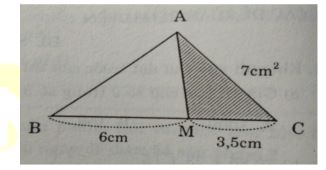 A. 12 cm2             B. 15 cm2                    C. 20 cm2             D. 24 cm2.....................................................................................................................................................................................................................................................................................................................................................................................................................................................................................................................................................................................................................................................................................................................................................................Đề 33( ngày 8/4/2020)CÂU CHUYỆN VỀ CÁC LOÀI HOAMột hôm, các loài hoa tranh cãi nhau về việc loài hoa nào được con người yêu quý nhất. Hoa hồng lên tiếng: “Tôi là loài hoa được con người yêu quý nhất vì tôi tượng trưng cho tình yêu đôi lứa. Người ta lấy tôi làm món quà ngọt ngào tặng nhau để khởi đầu cho một mối quan hệ tốt đẹp.”Hoa đào lên tiếng phản bác: “Tôi mới là loài hoa được yêu quý nhất. Ngày Tết, chẳng nhà nào có thể thiếu hoa đào. Tuy tôi chỉ nở vào mùa xuân nhưng đó là mở đầu của mộtnăm, mang lại cho con người sự sung túc, may mắn.” Hoa lan lên tiếng: “Các bạn nhầm rồi, các bạn hãy nhìn vào cách con người chăm chút chúng tôi đi. Những giò hoa lan được con người nâng niu, tưới tắm để cho ra những nhành hoa đẹp nhất, tượng trưng cho sự vương giả. Người chơi hoa lan cũng là những người tinh tế. Chúng tôi chính là loài hoa được yêu mến nhất.”Các loài hoa không ai chịu nhường ai, nhao nhao lên tiếng. Chỉ có một nhành hoa dại là không dám cất lời, bởi nó hiểu thân phận nhỏ bé của mình. Nó không tượng trưng cho tình yêu, cho mùa xuân, cũng không phải sự vương giả, cao quý. Nó chỉ là một khóm hoa nhỏ bé, giản dị mọc ven đường…Các loài hoa kéo đến nhờ con người giải đáp thắc mắc của chúng. Con người ôn tồn: “Mỗi loại hoa đều có một vẻ đẹp, một ý nghĩa riêng. Có loài hoa tượng trưng cho tài lộc, cho sự may mắn, có loài tượng trưng cho tình yêu, tình bạn, tình mẫu tử. Ngay cả loài hoa dại cũng là biểu tượng cho nghị lực bởi chúng vươn lên từ nơi đất đai cằn cỗi, đầy sỏi đá.Dù không được loài người chăm chút, dù bị mưa nắng dập vùi, nhưng chúng vẫn kiêu hãnh vươn cao.”(Sưu tầm)Học sinh đọc bài “Câu chuyện các loài hoa”. Khoanh tròn vào chữ cái A, B, C, D trước ý đúng nhất từ câu 1 đến câu 5.1. Các loài hoa tranh cãi về chuyện gì?A. Loài hoa nào đẹp nhất.B. Loài hoa nào được con người yêu quý nhất.C. Loài hoa nào tượng trưng cho những điều đẹp đẽ nhất.D. Loài hoa nào kiên cường nhất.2. Trong các loài hoa, loài nào không dám lên tiếng?A. Hoa dại           B. Hoa hồng            C. Hoa đào         D. Hoa lan3. Vì sao hoa hồng, hoa đào, hoa lan đều cho rằng mình thắng?A. Vì những loài hoa ấy đều có màu sắc rực rỡ, rạng ngời.B. Vì những loài hoa ấy đều được con người chăm bón hàng ngày.C. Vì những loài hoa ấy đều có hương thơm ngào ngạt.D. Vì những loài hoa ấy đều tượng trưng cho những điều đẹp đẽ.4. Vì sao con người cho rằng loài hoa dại vẫn được tôn vinh?A. Vì chúng tượng trưng cho nghị lực vượt lên gian khó.B. Vì chúng tượng trưng cho tình yêu, cho sự khởi đầu hoàn hảo.C. Vì chúng tượng trưng cho mùa xuân, cho mùa đầu tiên của một năm.D. Vì chúng tượng trưng cho sự vương giả, giàu sang.5. Dòng nào dưới đây nêu đúng nghĩa của từ “tự trọng”?A. Tin vào bản thân mình.B. Coi trọng và giữ gìn phẩm giá của mình.C. Đánh giá mình quá cao và coi thường người khác.D. Coi trọng mình và xem thường người khác.6. Em hãy chọn cặp từ thích hợp trong ngoặc đơn điền vào chỗ trống:(vừa… đã, càng… càng, không những… mà còn, vì … nên)a) Trời … mưa, đường … trơn.b) … về đến nhà, nó … gọi mẹ ngay.c) … trời mưa to … em không đi chơi.d) Nó ……. ….học giỏi ………… hát hay.7. Tìm và viết lại các danh từ, động từ, tính từ theo nhóm:ong / xanh / đảo / thăm dò / nhanh nhẹn / răng / bới đất / dế / hất / ngoạm / lôi / lá / tươiDanh từ: ………………………………………………………………………………Động từ: ………………………………………………………………………………Tính từ: ………………………………………………………………………………8. Thêm một vế câu vào chỗ trống để tạo thành câu ghép:Mặt trời mọc, ………………………………………………………………………………9. Câu chuyện “Câu chuyện các loài hoa” , gợi cho em bài học gì?………………………………………………………………………………………………………………………………………………………………………………………………10. Đặt một câu ghép có cặp từ chỉ quan hệ nói về kĩ năng phòng, chống dịch bệnh viêm đường hô hấp cấp do virus Corona gây ra mà em đã thực hiện trong thời gian ở nhà.………………………………………………………………………………………………………………………………………………………………………………………………Đề 34( ngày 9/4/2020)Bài 1.. Chữ số 5 trong mỗi số thập phân sau có giá trị bằng bao nhiêua/ 2,35c/ 1,567c/ 0,205Bài 2. Viết số thích hợp vào chỗ chấm:a/ 2m 7cm = ………..cm ;2,5 km = ………….mb/ 3 tấn 58 kg = ……..kg ;3/4 kg =…………..gc/ 3m2 2 dm2 = ……cm2 ;1,5 ha = …………..m2Bài 3. Viết số thập phân thích hợp vào chỗ chấm:a/ 2km 75m =………km;12m 45cm = ………..mb/ 13 tạ 24kg = ……..tạ;2485 g = ………….kgc/ 4m2 56dm2 = ……m2 ;356 hm2 = ………km2Bài 4. Đặt tính rồi tính:a/ 32 – 12,75                            b/ 35,6 x 2,7                              c/ 28,8 : 0,45...................................................................................................................................................................................................................................................................................................................................................................................................................................................................................................................................................................................................................Bài 6. Tính bằng cách thuận tiện nhất:a/ 17,5 x 4 x 3 x 25                                              b/ 4,52 x 12,5 – 2,5 x 4,25...................................................................................................................................................................................................................................................................................................................................................................................................................................................................................................................................................................................................................Đề 35 (ngày10/4/2020)Bài 1. Xác định các quan hệ từ nối các vế câu ghép và mối quan hệ mà chúng biểu thị trong các ví dụ sau:Bài 2. Xác định chủ ngữ (CN), vị ngữ (VN) và trạng ngữ (TN) nếu có trong các câu trên.Bài 3. Mỗi câu sau đây là câu đơn hay câu ghép? Phân tích cấu tạo các câu đó?a. Gió càng to, con thuyền càng lướt nhanh trên mặt biển.b. Học sinh nào chăm chỉ thì học sinh đó có kết quả cao trong học tập.c. Mặc dù nhà nó xa nhưng nó không bao giờ đi học muộn.d. Mây tan và mưa lại tạnh .đ. Bé thích làm kĩ sư giống bố và thích làm cô giáo như mẹ. .Bài 4. Xác định chủ ngữ - vị ngữ trong câua, Màn đêm mờ ảo đang lắng dần rồi chìm vào đất.b, Hoa loa kèn mở rộng cánh, rung rinh dưới nước.c, Buổi sáng, núi đồi, thung lũng, làng bản chìm trong biển mây mù.Bài 5. Điền quan hệ từ hoặc dấu câu thích hợp vào mỗi chỗ chấm:a) ............nó hát hay ...........nó còn vẽ giỏi .b) Hoa cúc ...........đẹp ............nó còn là một vị thuốc đông y .c) Bọn thực dân Pháp ................. không đáp ứng ........... chúng còn thẳng tay khủng bố Việt Minh hơn trước.d) ......... nhà An nghèo quá ..... nó phải bỏ học.e) ........... nhà An nghèo ........ nó vẫn cố gắng học giỏi.g) An bị ốm .... nó rãi nắng cả ngày hôm qua.h) .......... An không rãi nắng..... nó đã không bị ốm.Bài 6. Chép lại các câu ghép có trong đoạn văn sau vào vở luyện Tiếng Việt rồi phân tích những câu đó:Chiều nay, đi học về, Thương cùng các bạn ùa ra cây gạo. Nhưng kìa, cả một vạt đất quanh gốc gạo phía mặt sông lở thành hố sâu hoắm, những cái rễ cây gầy nhẳng trơ ra. Cây gạo chỉ còn biết tì lưng vào bãi ngô. Những người buôn cát đã cho thuyền vào xúc cất ngay ở khúc sông dưới gốc gạo. Cây gạo buồn thiu, những cái lá ụp xuống, ủ ê.Bài 7. Đặt 2 câu ghép:a) Có quan hệ nguyên nhân – kết quả.b) Có mối quan hệ giả thuyết – kết quả (hoặc điều kiện – kết quả)c) Có mối quan hệ tương phản.d) Có mối quan hệ tăng tiến.Bài 8. Phân tích các câu ghép em vừa đặt ở bài tập 6.....................................................................................................................................................................................................................................................................................................................................................................................................................................................Bài 9. Em kể lại một việc làm tốt em đã làm hoặc chứng kiến làm về tình bạn .Đề 36 (ngày13/4/2020)Khoanh tròn vào chữ A, B, C, D trước câu trả lời đúng.Câu 1. Sắp xếp các số sau theo thứ tự từ lớn đến bé: 5,12; 5,21; 5,102; 5,201:A. 5,201; 5,21; 5,120; 5,102B. 5,201; 5,21; 5,102; 5,12C. 5,12; 5,102; 5,21; 5,201D. 5,21; 5,201; 5,12; 5,102Câu 2. Chữ số 9 trong số 0,129 có giá trị là:A.                  B.  C.              D. Câu 3. Mua 2 cây kẹo hết 15 000 đồng. Hỏi mua 6 cây kẹo như thế hết bao nhiêu tiền?A. 45 000 đồng        B. 5 000 đồng      C. 30 000 đồng         D. 15 000 đồngCâu 4. Chuyển hỗn5 số ta được phân số:A.                  B.                 C.               D. Câu 5. Tỉ số phần trăm của hai số 5,2 và 16 là:A. 0,325%              B. 3,25%                   C. 32,5%                D. 325%Câu 6. Kết quả của phép tính 508,68 x 0,01 là:A. 5,0868                B. 50,868                  C. 508,68                D. 5086,8Câu 7. Diện tích của hình tam giác có độ dài đáy 6cm và chiều cao 4,5cm là:....................................................................................................................................................................................................................................................................................................................................................................................................................................................Câu 10. Chu vi của hình tròn có đường kính 8cm là:....................................................................................................................................................................................................................................................................................................................................................................................................................................................Đề 37 (ngày14/4/2020)Lời nói và những vết đinhMột cậu bé tính tình rất nóng nảy và cộc cằn. Một hôm, cha cậu cho cậu một túi đinh và dặn rằng mỗi khi cậu nổi nóng hay nặng lời với ai, hãy đóng một cái đinh vào hàng rào gỗ phía sau vườn và suy nghĩ về việc mình đã làm.Sau ngày đầu tiên, cậu bé đã phải đóng đến hai mươi ba chiếc đinh lên hàng rào. Những ngày sau, cậu đã cố gắng kìm chế cơn giận của mình thì số đinh cậu đóng lên tường rào ngày một giảm. Và cậu nhận ra rằng việc giữ bình tĩnh còn dễ hơn là việc đóng những chiếc đinh.Cho đến một ngày, khi không cần phải dùng đến chiếc đinh nào thì cậu bé tin là mình đã thay đổi và không còn nóng nảy như trước nữa. Cậu kể với cha về điều này và người cha đưa ra một đề nghị : “Mỗi ngày con giữ được bình tĩnh, hãy nhổ một chiếc đinh ra khỏi hàng rào, con sẽ có khả năng điều khiển cảm xúc của mình.”Nhiều ngày trôi qua, cuối cùng, cậu bé vui mừng thông báo với cha rằng tất cả những chiếc đinh đều đã được nhổ. Người cha dẫn cậu đến hàng rào và nói :- Con đã làm rất tốt, con trai ạ ! Nhưng con hãy nhìn vào những cái lỗ chi chít trên hàng rào kia xem. Cái hàng rào này sẽ chẳng bao giờ lành lặn như trước nữa. Những điều con thốt ra trong cơn giận dữ sẽ để lại trong lòng người khác những vết thương giống như những vết đinh này. Cho dù con có nói lời xin lỗi bao nhiêu lần thì vết thương vẫn còn đó. Vết thương tâm hồn rất khó hàn gắn và chỉ có thể lành được khi có tình yêu thương chân thành và thực sự.Theo bản dịch của Thảo NguyênHọc sinh tự đọc bài Lời nói và những vết đinh rồi khoanh tròn vào chữ cái trước câu trả lời đúng.Câu 1. Mỗi khi cậu bé nóng nảy, người cha bảo cậu làm gì?a. Không được nóng nảy nữa.b. Đếm đinh trên hàng ràoc. Đóng một cái đinh vào hàng rào gỗ phía sau vườn.d. Đóng một cái đinh vào hàng rào gỗ phía sau vườn và suy nghĩ về việc mình đã làm.Câu 2. Sau khi thực hiện yêu cầu của cha, cậu bé nhận ra điều gì?a. Đóng một chiếc đinh là việc quá khó.b. Giữ bình tĩnh cho bản thân là việc cậu không thể thực hiện được.c. Việc giữ bình tĩnh còn dễ hơn là việc đóng những chiếc đinh lên hàng rào.d. Việc giữ bình tĩnh còn khó hơn là việc đóng những chiếc đinh lên hàng rào.Câu 3. Khi cậu bé đã học được cách giữ bình tĩnh, người cha yêu cầu cậu làm gì?a. Tiếp tục đóng đinh lên hàng rào.          b. Không đóng đinh lên hàng rào nữa.c. Nhổ hết đinh ra khỏi hàng rào.   d. Mỗi ngày nhổ một chiếc đinh ra khỏi hàng rào.Câu 4. Người cha cho cậu thấy điều gì khi những chiếc đinh đã được nhổ khỏi hàng rào?a. Cậu làm vậy là tốt rồi.b. Hàng rào có những lỗ thủng, không còn lành lặn như trước.c. Hàng rào trở lại nguyên lành như cũ.        d. Hàng rào không còn kiên cố nữa.Câu 5. Cậu bé đã nhận được bài học gì?........................................................................................................................................................................................................................................................................................................................................................................................................................................................................................................................................................................................
Câu 6. Thành ngữ nào dưới đây nói về quan hệ bạn bè ?a. Chị ngã em nângb. Máu chảy ruột mềmc. Kính trên, nhường dướid. Buôn có bạn, bán có phườngCâu 7. Tìm chủ ngữ trong câu: Cậu bé vui sướng báo cho cha mình biết rằng mình không còn cảm thấy cáu giận..................................................................................................................................................……………………………………………………………………………………………………...Câu 8. Tìm đại từ trong các câu sau: Người cha dẫn con trai đến chỗ hàng rào. Ông vui mừng vì con trai đã tiến bộ.” Đại từ đó dùng làm gì ?………………………………………………………………………………………………………………………………………………………………………………………………………………Câu 9. Đặt 1 câu có cặp quan hệ từ biểu thị quan hệ tương phản.………………………………………………………………………………………………………………………………………………………………………………………………………………Nhóm 1Nhóm 2Nhóm 3(1)(1)(1)(2)(2)(2)(3)(3)(3)(4)(4)(4)(5)(5)(5)Từ đơnTừ phứcTừ phứcTừ đơnTừ ghépTừ láy…………………………………………………….………………………………..……………………………….……………………CâuQuan hệ từMối quan hệ được biểu thị1. Vì trời mưa nên hôm nay chúng em không đi lao động được.........................................................2. Nếu ngày mai trời không mưa thì chúng em sẽ đi cắm trại.........................................................3. Chẳng những gió to mà mưa cũng rất dữ.........................................................4. Bạn Hoa không chỉ học giỏi mà bạn còn rất chăm làm.........................................................5. Tuy Hân giàu có nhưng hắn rất tằn tiện.........................................................